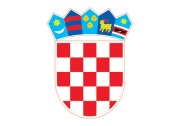       REPUBLIKA HRVATSKAŠIBENSKO-KNINSKA ŽUPANIJA           OŠ ČISTA VELIKAKLASA: 112-01/19-01/10URBROJ: 2182/1-12/1-6-01-19-5Čista Velika, 26. studenog 2019.Na temelju odredbi Pravilnika o zapošljavanju Osnovne škole Čista Velika, Čista Velika, a vezano uz raspisani natječaj za zasnivanje radnog odnosa od 26. studenog 2019. (KLASA: 112-01/19-01/10, URBROJ: 2182/1-12/1-6-01-19-1) Povjerenstvo za procjenu i vrednovanje kandidata objavljuje                       SADRŽAJ I  NAČIN TESTIRANJA,  PRAVNE  I DRUGE  IZVORE                                  ZA PRIPREMANJE  KANDIDATA ZA TESTIRANJEPravila testiranja	Sukladno odredbama Pravilnika o zapošljavanju Osnovne škole Čista Velika, Čista Velika obavit će se procjena odnosno testiranje. 	Procjena se  sastoji  od dva dijela, pisane provjere kandidata (testiranja) i razgovora (intervjua) kandidata s Povjerenstvom.	Kandidati su obvezni pristupiti procjeni znanja i sposobnosti putem pisanog testiranja. 	Ako kandidat ne pristupi testiranju, smatra se da je povukao prijavu na natječaj.	Kandidati su dužni imati sa sobom odgovarajuću identifikacijsku ispravu (osobna iskaznica, putovnica, vozačka dozvola) na temelju koje se prije testiranja utvrđuje identitet kandidata/kinje.	Testiranju ne mogu pristupiti kandidati koji ne mogu dokazati identitet i osobe za koje je Povjerenstvo utvrdilo da ne ispunjavaju formalne uvjete iz natječaja te čije prijave nisu pravodobne i potpune.	Nakon utvrđivanja identiteta kandidatima Povjerenstvo će podijeliti testove kandidatima.	Po zaprimanju testa kandidat je dužan upisati zaporku na označeno mjesto. 	Test se piše isključivo kemijskom olovkom. Test sadrži maksimalno 30 pitanja.        	 Za vrijeme testiranja nije dopušteno:koristiti se bilo kakvom literaturom odnosno bilješkama,koristiti mobitel ili druga komunikacijska sredstva,napuštati prostoriju u kojoj se testiranje odvija,razgovarati s ostalim kandidatima.    	Ukoliko kandidat postupi suprotno pravilima testiranja bit će udaljen s testiranja, a njegov rezultat Povjerenstvo neće priznati niti ocijeniti.	Područje procjene za pisano testiranje odnosi se na propise i primjenu propisa za odgojno-obrazovne radnike i traje ukupno 45 minuta. Uz svako pitanje iskazan je broj bodova kojim se vrednuje ispravan rezultat. 	Nakon obavljenog testiranja Povjerenstvo utvrđuje rezultat testiranja za svakog kandidata koji je pristupio testiranju. 	Pravo na pristup razgovoru s Povjerenstvom ostvaruje kandidat koji je na testu ostvario najmanje 18 bodova od ukupno 30 mogućih bodova (60%).	Rezultat testiranja i poziv kandidatima na razgovor (intervju) Povjerenstvo će obznaniti kandidatima isti dan nakon završenog pisanog testiranja.Pravni i drugi izvori za pripremanje kandidata za testiranje Zakona o odgoju i obrazovanju u osnovnoj i srednjoj školi (Narodne novine broj 87/08., 86/09., 92/10., 105/10.-ispravak, 90/11., 5/12., 16/12., 86/12., 126/12., 94/13., 152/14. ,7/17., 68/18.), Pravilnik o načinima, postupcima i elementima vrednovanja učenika u osnovnoj i srednjoj školi (Narodne novine broj 112/10., 82/19.),Statut Osnovne škole Čista Velika (Statut 2019.) http://os-cista-velika.skole.hr/dokumenti/statutPravilnik o radu Osnovne škole Čista Velika (Pravilnik o radu (2019.)) http://os-cista-velika.skole.hr/dokumenti/pravilnik_o_raduGodišnji plan i program rada Osnovne škole Čista Velika za školsku 2019./2020. godinu http://os-cista-velika.skole.hr/dokumenti/godi_nji_plan_i_program_koleUsmeno testiranje (intervju) 	Na razgovor (intervju) s Povjerenstvom pozivaju se kandidati koji ostvare pravo na pristup intervjuu. Rezultat pisanog testiranja i poziv kandidatima na razgovor (intervju) objavljuje Povjerenstvo na mrežnim stranicama Škole. 	Ukoliko se intervju održava istog dana kada i pisano testiranje, Povjerenstvo će po završetku vrednovanja pisanog uratka kandidata, usmenim putem obavijestiti kandidate o postignutim bodovima na pisanom testiranju i pozvati kandidate koji su ostvarili 60% bodova od ukupnog broja bodova na usmeno testiranje (intervju) s Povjerenstvom. 	Svi članovi Povjerenstva imaju pravo postavljati do tri pitanja iz područja propisanih člankom 13. Pravilnika o zapošljavanju OŠ Čista Velika http://os-cista-velika.skole.hr/skola/opci_akti_skole.	Svaki član Povjerenstva vrednuje odgovor kandidata na pojedino pitanje od 1-5 bodova  koji se na kraju zbrajaju. 	Smatra se da je kandidat zadovoljio ako je ostvario najmanje 60% bodova od ukupnog mogućeg broja bodova na usmenom testiranju (intervju). Utvrđivanje rezultata i izvješćivanje kandidata o rezultatima natječaja 	Nakon utvrđivanja rezultata testiranja, Povjerenstvo utvrđuje rang listu kandidata koju isti dan dostavlja ravnatelju Škole. Na temelju dostavljene rang liste kandidata  ravnatelj odlučuje o kandidatu za kojeg će zatražiti prethodnu suglasnost Školskog odbora za zasnivanje radnog odnosa. Odluku donosi ravnatelj između tri najbolje rangirana kandidata prema broju bodova. Ako dva ili više kandidata ostvare jednak broj bodova ravnatelj može odlučiti između svih kandidata koji imaju tri najbolje bodovana rezultata. Prije donošenja Odluke ravnatelj u pravilu poziva kandidata ili kandidate na razgovor. Ukoliko  razgovor (intervju) s tri najbolje rangirana kandidata ne bude istog dana kao i pisano  i usmeno testiranje, obavijest kandidatima za razgovor (intervju) s ravnateljem Škole objavit će se na mrežnoj stranici Škole u izborniku NATJEČAJI, podizborniku „Poziv kandidatima za testiranje“ http://os-cista-velika.skole.hr/natje_aji/poziv_kandidatima_za_testiranje.	O rezultatima natječaja kandidati će biti obaviješteni u skladu s člankom 21. Pravilnika o postupku zapošljavanja, te procjeni i vrednovanju kandidata za zapošljavanje.                                                                                               Predsjednik Povjerenstva:								Silvio Šoda, struč.spec.publ.admin.